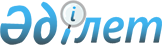 О внесении изменений в приказ Министра национальной экономики Республики Казахстан от 2 декабря 2015 года № 752 "Об утверждении некоторых методик уполномоченного органа, осуществляющего руководство в сферах естественных монополий и регулируемых рынков"
					
			Утративший силу
			
			
		
					Приказ Министра национальной экономики Республики Казахстан от 23 января 2017 года № 17. Зарегистрирован в Министерстве юстиции Республики Казахстан 24 февраля 2017 года № 14830. Утратил силу приказом Министра национальной экономики Республики Казахстан от 22 мая 2020 года № 42.
      Сноска. Утратил силу приказом Министра национальной экономики РК от 22.05.2020 № 42 (вводится в действие по истечении десяти календарных дней после дня его первого официального опубликования).
      ПРИКАЗЫВАЮ:
      1. Внести в приказ Министра национальной экономики Республики Казахстан от 2 декабря 2015 года № 752 "Об утверждении некоторых методик уполномоченного органа, осуществляющего руководство в сферах естественных монополий и регулируемых рынков" (зарегистрированный в Реестре государственной регистрации нормативных правовых актов за № 12866, опубликованный 4 февраля 2016 года в информационно-правовой системе "Әділет") следующие изменения:
      заголовок приказа изложить в следующей редакции:
      "Об утверждении некоторых методик уполномоченного органа, осуществляющего руководство в сферах естественных монополий";
      преамбулу приказа изложить в следующей редакции:
      "В соответствии с подпунктом 4) пункта 1 статьи 13 Закона Республики Казахстан от 9 июля 1998 года "О естественных монополиях" ПРИКАЗЫВАЮ:";
      подпункты 3), 4), 5) и 6) пункта 1 исключить;
      преамбулу Методики расчета тарифов (цен, ставок сборов) на регулируемые услуги (работы) морских портов, утвержденной указанным приказом изложить в следующей редакции:
      "1. Настоящая Методика расчета тарифов (цен, ставок сборов) на регулируемые услуги (работы) морских портов (далее – Методика) разработана в соответствии с Законами Республики Казахстан от 9 июля 1998 года "О естественных монополиях", от 17 января 2002 года "О торговом мореплавании", Особым порядком формирования затрат, применяемым при утверждении тарифов (цен, ставок сборов) на регулируемые услуги (товары, работы) субъектов естественных монополий, утвержденным приказом Председателя Агентства Республики Казахстан по регулированию естественных монополий от 25 апреля 2013 года № 130-ОД, зарегистрированным в Реестре государственной регистрации нормативных правовых актов за № 8480 (далее – Особый порядок) и иными нормативными правовыми актами Республики Казахстан.";
      преамбулу Методики расчета тарифов (цен, ставок сборов) на регулируемые услуги (товары, работы) морского порта, оказываемые по договору концессии, утвержденной указанным приказом изложить в следующей редакции:
      "1. Настоящая Методика расчета тарифов (цен, ставок сборов) на регулируемые услуги (товары, работы) морского порта, оказываемые по договору концессии (далее – Методика) разработана в соответствии с Законами Республики Казахстан от 9 июля 1998 года "О естественных монополиях", от 17 января 2002 года "О торговом мореплавании", от 7 июля 2006 года "О концессиях", Особым порядком формирования затрат, применяемым при утверждении тарифов (цен, ставок сборов) на регулируемые услуги (товары, работы) субъектов естественных монополий, утвержденным приказом Председателя Агентства Республики Казахстан по регулированию естественных монополий от 25 апреля 2013 года № 130-ОД, зарегистрированным в Реестре государственной регистрации нормативных правовых актов за № 8480 (далее – Особый порядок).";
      преамбулу Методики расчета тарифов на регулируемые услуги железнодорожных путей с объектами железнодорожного транспорта, оказываемые по договору концессии, утвержденной указанным приказом изложить в следующей редакции:
      "1. Настоящая Методика расчета тарифов (цен, ставок сборов) на регулируемые услуги железнодорожных путей с объектами железнодорожного транспорта, оказываемые по договору концессии (далее – Методика) разработана в соответствии с Законами Республики Казахстан от 9 июля 1998 года "О естественных монополиях", от 7 июля 2006 года "О концессиях", от 8 декабря 2001 года "О железнодорожном транспорте".
      2. Комитету по регулированию естественных монополий, защите конкуренции и прав потребителей Министерства национальной экономики Республики Казахстан обеспечить в установленном законодательством Республики Казахстан порядке:
      1) государственную регистрацию настоящего приказа в Министерстве юстиции Республики Казахстан;
      2) в течение десяти календарных дней после государственной регистрации настоящего приказа направление его копии в печатном и электронном виде на официальное опубликование в периодических печатных изданиях, а также в Республиканский центр правовой информации для внесения в Эталонный контрольный банк нормативных правовых актов Республики Казахстан;
      3) размещение настоящего приказа на интернет-ресурсе Министерства национальной экономики Республики Казахстан;
      4) в течение десяти рабочих дней после государственной регистрации настоящего приказа в Министерстве юстиции Республики Казахстан представление в Юридический департамент Министерства национальной экономики Республики Казахстан сведений об исполнении мероприятий, предусмотренных подпунктами 1), 2) и 3) пункта 2 настоящего приказа.
      3. Контроль за исполнением настоящего приказа возложить на курирующего вице-министра национальной экономики Республики Казахстан.
      4. Настоящий приказ вводится в действие по истечении десяти календарных дней после дня его первого официального опубликования.
      "СОГЛАСОВАН"
Министр по инвестициям и
развитию Республики Казахстан
________________ Ж. Касымбек
от 26 января 2017 год
					© 2012. РГП на ПХВ «Институт законодательства и правовой информации Республики Казахстан» Министерства юстиции Республики Казахстан
				
      Министр
национальной экономики
Республики Казахстан

Т. Сулейменов
